Приложение 8к постановлениюМосковской областной Думыот 16 декабря 2020 г. № 77/134-ППоложениео знаке Московской областной Думы «За службу Закону»1. Знаком Московской областной Думы «За службу закону» (далее также − знак) награждаются граждане за активное участие в правотворческой деятельности органов государственной власти Московской области, государственных органов Московской области, территориальных органов федеральных органов исполнительной власти по Московской области и органов местного самоуправления муниципальных образований Московской области, большой вклад в формирование и реализацию законодательства на территории Московской области, работники и служащие органов государственной власти 
и организаций, обеспечивающих безопасность и правопорядок на территории Московской области, за высокие показатели в служебной деятельности.Знаком могут быть награждены лица, замещавшие государственные должности Московской области в Московской областной Думе и уволенные 
в связи с прекращением полномочий, за исключением случаев прекращения полномочий в связи с утратой доверия, а также лица, замещавшие должности государственной гражданской службы Московской области в Московской областной Думе и уволенные в связи с выходом на пенсию, внесшие вклад 
в развитие законодательства Московской области.Знак имеет три степени: знак I степени, знак II степени и знак III степени. Высшей степенью знака является I степень.Обязательным условием для награждения знаком III степени является наличие Почетной грамоты Московской областной Думы.2. Лицу, награжденному знаком I, II или III степени, вручаются знак 
и удостоверение к знаку.Многоцветный рисунок знака Московской областной Думы«За службу закону» I степени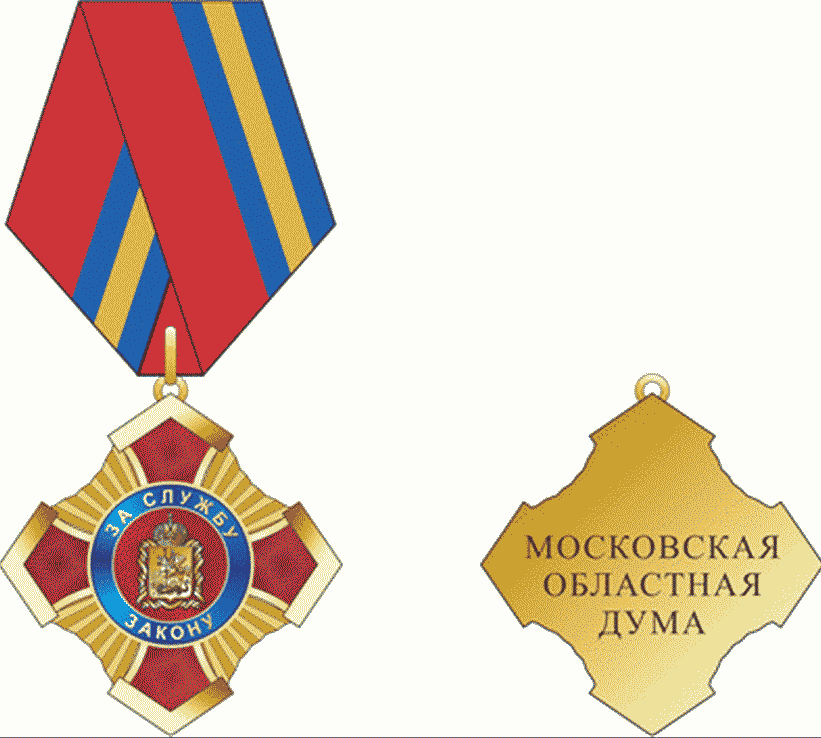 Описание знака Московской областной Думы«За службу закону» I степениЗнак Московской областной Думы «За службу закону» I степени (далее – знак) изготавливается из сплава томпак (Л-90) и представляет собой прямой равноконечный крест с заостренными концами. Угол концов креста  – 110°. Расстояние между концами креста – 45 мм. Крест покрыт горячей эмалью красного цвета и имеет золотистую кайму. Концы креста соединены золотистыми штралами. В центре креста – круглый медальон с полем, покрытым горячей эмалью красного цвета диаметром 15 мм и с каймой, покрытой горячей эмалью синего цвета, в поле медальона – золотистое рельефное изображение полного герба Московской области размером 
9 x 13 мм. В кайме надпись рельефными золотистыми литерами: 
вверху – «ЗА СЛУЖБУ» без кавычек с интервалом между словами 2 мм, 
внизу – «ЗАКОНУ» без кавычек и высотой литер 2 мм. Лучи креста и круглый медальон в центре имеют глишированную поверхность.На оборотной стороне знака в центре расположена надпись «МОСКОВСКАЯ ОБЛАСТНАЯ ДУМА» в три строчки без кавычек.Знак при помощи ушка и кольца соединяется с приспособлением 
для крепления ленты. Лента муаровая шириной 24 мм с одной красной широкой полосой шириной 12 мм, двумя синими и одной желтой полосами шириной 4 мм каждая.Многоцветный рисунок знака Московской областной Думы«За службу закону» II степени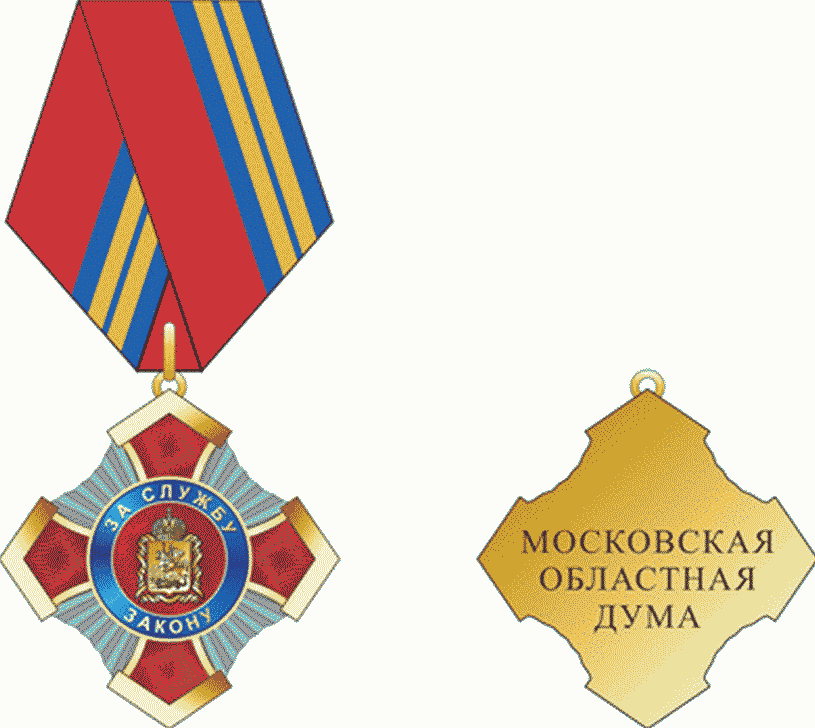 Описание знака Московской областной Думы«За службу закону» II степениЗнак Московской областной Думы «За службу закону» II степени (далее – знак) изготавливается из сплава томпак (Л-90) и представляет собой прямой равноконечный крест с заостренными концами. Угол концов креста – 110°. Расстояние между концами креста – 45 мм. Крест покрыт горячей эмалью красного цвета и имеет золотистую кайму. Концы креста соединены серебристыми штралами. В центре креста – круглый медальон с полем, покрытым горячей эмалью красного цвета диаметром 15 мм и с каймой, покрытой горячей эмалью синего цвета, в поле медальона – золотистое рельефное изображение полного герба Московской области размером 
9 x 13 мм. В кайме надпись рельефными золотистыми литерами: 
вверху –  «ЗА СЛУЖБУ» без кавычек с интервалом между словами 2 мм, 
внизу –  «ЗАКОНУ» без кавычек и высотой литер 2 мм. Лучи креста и круглый медальон в центре имеют глишированную поверхность.На оборотной стороне знака в центре расположена надпись «МОСКОВСКАЯ ОБЛАСТНАЯ ДУМА» в три строчки без кавычек.Знак при помощи ушка и кольца соединяется с приспособлением 
для крепления ленты. Лента муаровая шириной 24 мм с одной красной широкой полосой шириной 12 мм, с двумя желтыми и тремя синими полосами шириной: желтые полосы – 2,5 мм, синие – 3 мм, 1 мм и 3 мм.Многоцветный рисунок знака Московской областной Думы 
«За службу закону» III степени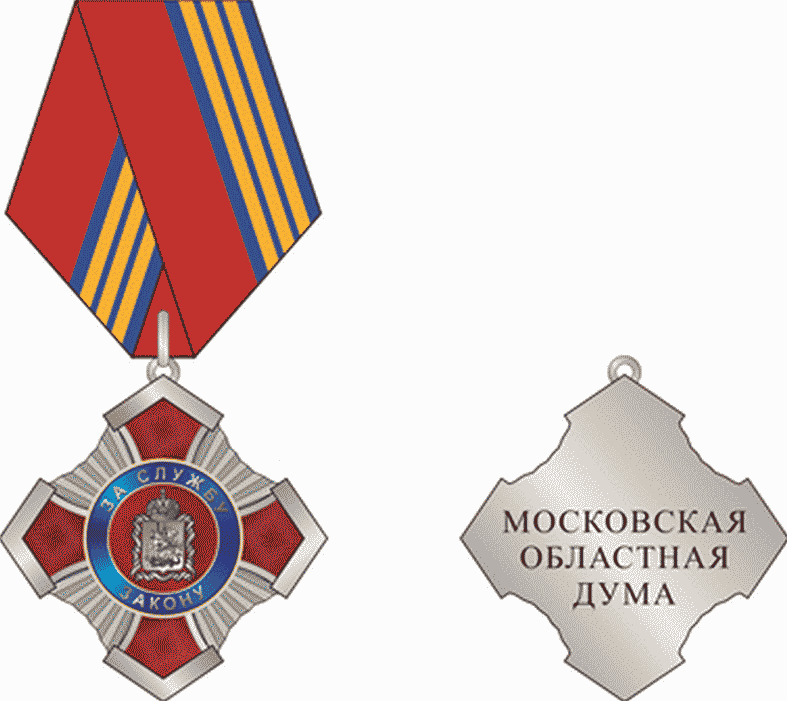 Описание знака Московской областной Думы«За службу закону» III степениЗнак Московской областной Думы «За службу закону» III степени (далее – знак) изготавливается из сплава томпак (Л-90) и представляет собой прямой равноконечный крест с заостренными концами. Угол концов креста − 110°. Расстояние между концами креста – 45 мм. Крест покрыт горячей эмалью красного цвета и имеет серебристую кайму. Концы креста соединены серебристыми штралами. В центре креста – круглый медальон с полем, покрытым горячей эмалью красного цвета диаметром 15 мм и с каймой, покрытой горячей эмалью синего цвета, в поле медальона – серебристое рельефное изображение полного герба Московской области размером 
9 x 13 мм. В кайме надпись рельефными серебристыми литерами: 
вверху – «ЗА СЛУЖБУ» без кавычек с интервалом между словами 2 мм, 
внизу – «ЗАКОНУ» без кавычек и высотой литер 2 мм. Лучи креста и круглый медальон в центре имеют глишированную поверхность.На оборотной стороне знака в центре расположена надпись «МОСКОВСКАЯ ОБЛАСТНАЯ ДУМА» в три строчки без кавычек.Знак при помощи ушка и кольца соединяется с приспособлением 
для крепления ленты. Лента муаровая шириной 24 мм с одной красной широкой полосой шириной 12 мм, с тремя желтыми и четырьмя синими полосами шириной: желтые полосы – 2 мм, синие – 2 мм, 1 мм, 1 мм и 2 мм.Многоцветный рисунок удостоверения к знаку Московской областной Думы «За службу закону» I степени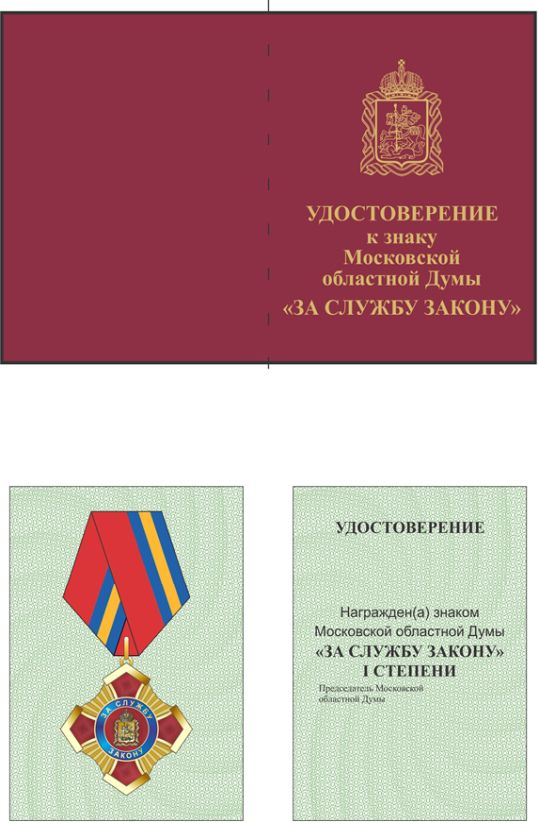 Описание удостоверения к знаку Московской областной Думы«За службу закону» I степениУдостоверение к знаку Московской областной Думы «За службу закону» 
I степени (далее – удостоверение) имеет форму книжки в обложке бордового цвета под кожу. Размер книжки в развернутом виде 105 x 160 мм. На обложке удостоверения воспроизведен золотым тиснением одноцветный рисунок полного герба Московской области размером 25 мм в ширину и 35 мм в высоту, под ним надпись в четыре строки «УДОСТОВЕРЕНИЕ к знаку Московской областной Думы» без кавычек, под ней надпись в одну строку «ЗА СЛУЖБУ ЗАКОНУ» в кавычках, выполненные золотым тиснением шрифтом Times New Roman полужирного начертания кеглем 18.На левом светло-зеленом листе разворота размером 100 x 70 мм изображен многоцветный рисунок знака I степени.На правом светло-зеленом листе разворота размером 100 x 70 мм вверху 
на расстоянии 11 мм от верхнего края до верхнего края букв по центру надпись в одну строку «УДОСТОВЕРЕНИЕ» без кавычек, выполненная черным шрифтом Times New Roman полужирного прописного начертания кеглем 14. Ниже оставлено место для заполнения фамилии, имени и отчества награжденного.На расстоянии 64 мм от нижнего края выклейки по центру надпись «Награжден(а) знаком Московской областной Думы» без кавычек в две строки, выполненная черным шрифтом Arial обычного начертания кеглем 12, надпись «ЗА СЛУЖБУ ЗАКОНУ» в кавычках и следующая за ней надпись 
«I СТЕПЕНИ» без кавычек, выполненные черным шрифтом Times New Roman полужирного прописного начертания кеглем 14. На расстоянии 35 мм 
от нижнего края выклейки ближе к краю левой стороны на расстоянии 8 мм надпись «Председатель Московской областной Думы» без кавычек, выполненная черным шрифтом Times New Roman обычного начертания 
кеглем 8.Ниже предусмотрено место для подписи, даты и номера постановления Московской областной Думы или распоряжения Председателя Московской областной Думы, которым оформлено решение о награждении.Многоцветный рисунок удостоверения к знаку Московскойобластной Думы «За службу закону» II степени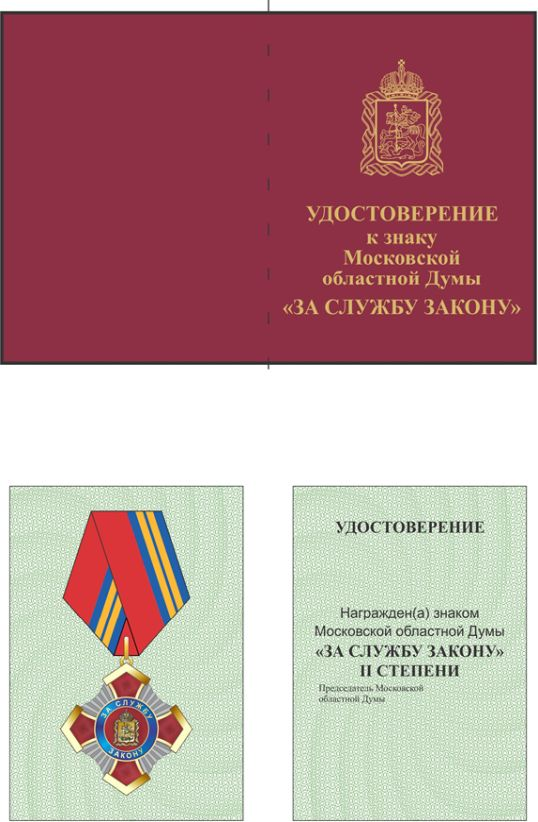 Описание удостоверения к знаку Московской областной Думы«За службу закону» II степениУдостоверение к знаку Московской областной Думы «За службу закону» 
II степени (далее – удостоверение) имеет форму книжки в обложке бордового цвета под кожу. Размер книжки в развернутом виде 105 x 160 мм. На обложке удостоверения воспроизведен золотым тиснением одноцветный рисунок полного герба Московской области размером 25 мм в ширину и 35 мм в высоту, под ним надпись в четыре строки «УДОСТОВЕРЕНИЕ к знаку Московской областной Думы» без кавычек, под ней надпись в одну строку «ЗА СЛУЖБУ ЗАКОНУ» в кавычках, выполненные золотым тиснением шрифтом Times New Roman полужирного начертания кеглем 18.На левом светло-зеленом листе разворота размером 100 x 70 мм изображен многоцветный рисунок знака II степени.На правом светло-зеленом листе разворота размером 100 x 70 мм вверху 
на расстоянии 11 мм от верхнего края до верхнего края букв по центру надпись в одну строку «УДОСТОВЕРЕНИЕ» без кавычек, выполненная черным шрифтом Times New Roman полужирного прописного начертания кеглем 14. Ниже оставлено место для заполнения фамилии, имени и отчества награжденного.На расстоянии 64 мм от нижнего края выклейки по центру надпись «Награжден(а) знаком Московской областной Думы» без кавычек в две строки, выполненная черным шрифтом Arial обычного начертания кеглем 12, надпись «ЗА СЛУЖБУ ЗАКОНУ» в кавычках и следующая за ней надпись 
«II СТЕПЕНИ», выполненные черным шрифтом Times New Roman полужирного прописного начертания кеглем 14. На расстоянии 35 мм 
от нижнего края выклейки ближе к краю левой стороны на расстоянии 8 мм надпись «Председатель Московской областной Думы» без кавычек, выполненная черным шрифтом Times New Roman обычного начертания 
кеглем 8.Ниже предусмотрено место для подписи, даты и номера постановления Московской областной Думы или распоряжения Председателя Московской областной Думы, которым оформлено решение о награждении.Многоцветный рисунок удостоверения к знаку Московскойобластной Думы «За службу закону» III степени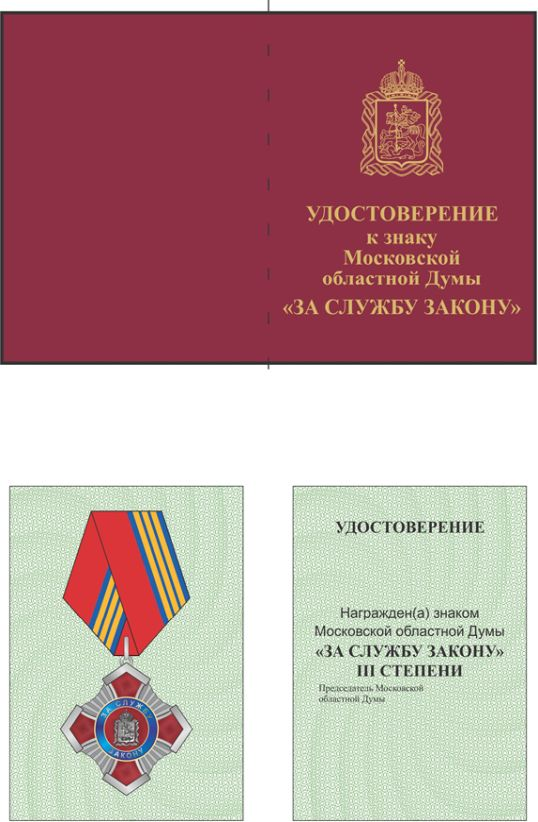 Описание удостоверения к знаку Московской областной Думы«За службу закону» III степениУдостоверение к знаку Московской областной Думы «За службу закону» III степени (далее – удостоверение) имеет форму книжки в обложке бордового цвета под кожу. Размер книжки в развернутом виде 105 x 160 мм. На обложке удостоверения воспроизведен золотым тиснением одноцветный рисунок полного герба Московской области размером 25 мм в ширину и 35 мм в высоту, под ним надпись в четыре строки «УДОСТОВЕРЕНИЕ к знаку Московской областной Думы» без кавычек, под ней надпись в одну строку «ЗА СЛУЖБУ ЗАКОНУ» в кавычках, выполненные золотым тиснением шрифтом Times New Roman полужирного начертания кеглем 18.На левом светло-зеленом листе разворота размером 100 x 70 мм изображен многоцветный рисунок знака III степени.На правом светло-зеленом листе разворота размером 100 x 70 мм вверху 
на расстоянии 11 мм от верхнего края до верхнего края букв по центру надпись в одну строку «УДОСТОВЕРЕНИЕ» без кавычек, выполненная черным шрифтом Times New Roman полужирного прописного начертания кеглем 14. Ниже оставлено место для заполнения фамилии, имени и отчества награжденного.На расстоянии 64 мм от нижнего края выклейки по центру надпись «Награжден(а) знаком Московской областной Думы» без кавычек в две строки, выполненная черным шрифтом Arial обычного начертания кеглем 12, надпись «ЗА СЛУЖБУ ЗАКОНУ» в кавычках и следующая за ней надпись 
«III СТЕПЕНИ» без кавычек, выполненные черным шрифтом Times New Roman полужирного прописного начертания кеглем 14. На расстоянии 35 мм 
от нижнего края выклейки ближе к краю левой стороны на расстоянии 8 мм надпись «Председатель Московской областной Думы» без кавычек, выполненная черным шрифтом Times New Roman обычного начертания кеглем 8.Ниже предусмотрено место для подписи, даты и номера постановления Московской областной Думы или распоряжения Председателя Московской областной Думы, которым оформлено решение о награждении.